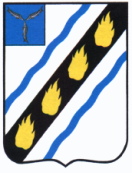 ЗОЛОТОСТЕПСКОЕ МУНИЦИПАЛЬНОЕ ОБРАЗОВАНИЕСОВЕТСКОГО МУНИЦИПАЛЬНОГО РАЙОНАСАРАТОВСКОЙ ОБЛАСТИ СОВЕТ ДЕПУТАТОВ(первого созыва) РЕШЕНИЕ от  15.11.2007     № 68с. Золотая Степь   Об обеспечении первичных мерпожарной безопасности в Золотостепском МО	Руководствуясь Федеральным законом от 6 октября . № 131-ФЗ «Об общих принципах организации местного самоуправления в Российской Федерации», Федеральным законом от 21 декабря . № 69-ФЗ «О пожарной безопасности», Уставом Золотостепского муниципального образования, Совет депутатов РЕШИЛ:1.Утвердить Положение об обеспечении первичных мер пожарной безопасности в Золотостепском МО.2. Настоящее решение вступает в силу со дня его принятия.3. Официально обнародовать настоящее решение в установленном  порядке.Глава поселения:                                                                     Л.Д.БашмаковаПриложение № 1 к решениюСовета депутатовЗолотостепского сельского поселения  № ____от __________2007 г.ПОЛОЖЕНИЕОБ ОБЕСПЕЧЕНИИ ПЕРВИЧНЫХ МЕР ПОЖАРНОЙ БЕЗОПАСНОСТИ В ЗОЛОТОСТЕПСКОМ МО1. Общие положения1.1. Настоящее Положение направлено на реализацию полномочий органов местного самоуправления Золотостепского муниципального образования в сфере обеспечения первичных мер пожарной безопасности в Золотостепском муниципальном образовании.1.2. Правовое регулирование отношений в сфере обеспечения первичных мер пожарной безопасности в Золотостепском муниципальном образовании  осуществляется в соответствии с Федеральным законом от 6 октября . № 131-ФЗ «Об общих принципах организации местного самоуправления в Российской Федерации», Федеральным законом от 21 декабря . № 69-ФЗ «О пожарной безопасности», Уставом Золотостепского муниципального образования, настоящим Положением, иными нормативными правовыми актами Российской Федерации, саратовской области, Золотостепского муниципального образования.  Основные понятия и термины, применяемые в настоящем Положении:- первичные меры пожарной безопасности – реализация принятых в установленном порядке норм и правил по предотвращению пожаров, спасению людей и имущества от пожаров, являющихся частью комплекса мероприятий по организации пожаротушения;-  муниципальная пожарная охрана – вид пожарной охраны, созданной на территории Золотостепского муниципального образования по решению Совета депутатов Золотостепского муниципального образования   и финансируемой за счет средств местного бюджета; - добровольная пожарная охрана – форма участия населения Золотостепского муниципального образования  в обеспечении первичных мер пожарной безопасности; - противопожарная пропаганда - целенаправленное информирование населения о проблемах  и путях обеспечения пожарной безопасности, осуществляемое через средства массовой  информации, посредством издания и распространения специальных памяток, рекламной продукции, рекомендаций населению, организации тематических выставок, смотров, конкурсов, конференций и использования других, не запрещенных законодательством  Российской Федерации форм информирования населения.2. Перечень первичных мер пожарной безопасности2.1. К первичным мерам пожарной безопасности в Золотостепском муниципальном образовании относятся:-      обучение населения мерам пожарной безопасности;- организация деятельности добровольной пожарной охраны, муниципальной пожарной охраны;-      оповещение населения в случае возникновения пожара;-   соблюдение требований пожарной безопасности при планировке и застройке территории Золотостепского муниципального образования -      оснащение муниципальных унитарных предприятий и муниципальных учреждений первичными средствами пожарной безопасности;-      противопожарная пропаганда;-      обеспечение доступности вызова служб пожарной безопасности;-      организация патрулирования территории Золотостепского муниципального образования  в условиях сухой, жаркой и ветреной погоды или при получении штормового предупреждения;-   своевременная очистка территории Золотостепского муниципального образования  от горючих отходов, мусора, сухой растительности;-   содержание в исправном состоянии подъездов к зданиям и сооружениям, систем противопожарного водоснабжения с обеспечением требуемого расхода воды;-  содержание в исправном состоянии противопожарных пирсов и водоемов;-  содержание в исправном состоянии наружного освещения в темное время суток;- иные полномочия, установленные законодательством Российской Федерации, Московской области, муниципальными правовыми актами.   3. Основные задачи обеспечения первичныхмер пожарной безопасности3.1. Основными задачами обеспечения первичных мер пожарной безопасности являются:-    организация и осуществление профилактики пожаров;-    спасение людей и имущества в случае возникновения пожаров;-    организация  и осуществление тушения пожаров;-    ликвидация последствий пожаров.        4. Полномочия органов местного самоуправления в области обеспечения первичных мер пожарной безопасности4.1. К полномочиям Совета депутатов Золотостепского муниципального образования в области обеспечения первичных мер пожарной безопасности относятся:-   утверждение целевых программ в области обеспечения первичных мер пожарной безопасности в Золотостепского муниципального образования;- принятие решений о создании, реорганизации, ликвидации муниципальной  пожарной охраны;	    -    осуществление контроля деятельности администрации Золотостепского муниципального образования  по организации и осуществлению мероприятий по обеспечению первичных мер пожарной безопасности; 	    -  иные полномочия, установленные законодательством Российской Федерации, Саратовской области, муниципальными правовыми актами.4.2. К полномочиям администрации Золотостепского муниципального образования в области  обеспечения первичных мер пожарной безопасности относятся:-  разработка целей, задач и порядка организации  первичных мер пожарной безопасности;-  профилактика пожарной  безопасности в Золотостепском муниципальном образовании;-  информирование населения о принятых решениях по обеспечению   первичных мер пожарной безопасности на территории Золотостепского муниципального образования;- организация проведения противопожарной пропаганды и обучения населения, должностных лиц местного самоуправления, организаций первичным мерам пожарной безопасности;-   организация деятельности добровольной пожарной охраны;-  разработка и осуществление мероприятий по обеспечению пожарной безопасности (обеспечению надлежащего состояния источников противопожарного водоснабжения, обеспечение пожарной безопасности муниципального жилищного фонда и  муниципальных нежилых помещений);-  оснащение муниципальных унитарных предприятий и муниципальных учреждений первичными средствами пожарной безопасности;-  информирование населения о существовании и деятельности единой дежурно-диспетчерской службы;- иные полномочия, установленные законодательством Российской Федерации, Саратовской области, муниципальными правовыми актами.5. Противопожарная  пропаганда и  обучение населения мерам пожарной безопасности5.1. Для противопожарной  пропаганды используются средства массовой информации, информация на стендах «Объявления». 5.2. Средства массовой информации обязаны незамедлительно и на безвозмездной основе публиковать по требованию администрации Золотостепского муниципального образования  экстренную информацию, направленную на обеспечение пожарной безопасности населения.5.3. Обучение работников организаций, детей в дошкольных образовательных учреждениях и лиц, обучающихся в общеобразовательных учреждениях, мерам пожарной безопасности проводится по специальным программам, в том числе утвержденным в соответствии с федеральным законодательством, Правилами пожарной безопасности в Российской Федерации.5.4. Порядок организации и проведения обучения  населения мерам пожарной безопасности, противопожарной пропаганды устанавливается главой администрации Золотостепского муниципального образования.7. Добровольная пожарная охрана7.1. Добровольная пожарная охрана – форма социально значимых работ  по участию граждан в обеспечении первичных мер пожарной безопасности.7.2. Добровольный пожарный – гражданин, непосредственно участвующий на добровольной основе в деятельности подразделений пожарной охраны по предупреждению и (или) тушению пожаров.8.  Финансовое обеспечение первичных мер пожарной безопасности8.1. Финансовое обеспечение первичных мер  пожарной безопасности на территории  Золотостепского муниципального образования  является расходным обязательством Золотостепского муниципального образования и осуществляется за счет средств бюджета Золотостепского муниципального образования, в том числе путем реализации целевых программ, в порядке, утвержденном Советом депутатов, а также за счет добровольных взносов и пожертвований юридических и физических лиц, иных не запрещенных законом поступлений.8.2. Финансовое и материально-техническое обеспечение деятельности добровольной пожарной охраны, а также финансовое обеспечение социальных гарантий и компенсаций ее личному составу в соответствии с федеральным законом осуществляется ее учредителями за счет собственных средств.Секретарь Совета депутатов:                                                                                         А.М.Смирнова